Chủ đề: [Giải toán 6 sách kết nối tri thức với cuộc sống] - Tập 1 - Bài 14. Tập hợp các số nguyênDưới đây Đọc tài liệu xin gợi ý trả lời Hoạt động 3, 4 trang 60 SGK Toán lớp 6 Tập 1 sách Kết nối tri thức với cuộc sống theo chuẩn chương trình mới của Bộ GD&ĐT:Hoạt động 3 trang 60 Toán lớp 6 Tập 1 Kết nối tri thứcCâu hỏi: Trên trục số các số nguyên âm nằm trước hay sau gốc O? Từ đó em hãy sắp xếp ba số 0, 1 và – 1 theo thứ tự từ nhỏ đến lớn.GiảiTrên trục số, các số nguyên âm nằm trước gốc O.Vì -1 là số nguyên âm nên -1 < 0 mà 0 < 1 nên -1 < 0 <1Vậy sắp xếp thứ tự từ nhỏ đến lớn là: -1; 0; 1.Hoạt động 4 trang 60 Toán lớp 6 Tập 1 Kết nối tri thứcCâu hỏi: Quan sát trên trục số (H.3.6), ta thấy:3 < 5 nhưng - 3 > - 54 > 1 nhưng – 4 < - 1Theo em, trong hai số - 12 và – 15, số nào lớn hơn?HÌNH 3.6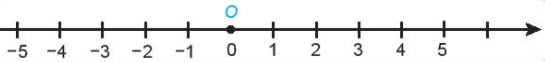 GiảiTheo em vì 12 < 15 nên -12 > -15.-/-Vậy là trên đây Đọc tài liệu đã hướng dẫn các em hoàn thiện phần giải bài tập SGK Toán 6 Kết nối tri thức: Hoạt động 3, 4 trang 60 SGK Toán 6 Tập 1. Chúc các em học tốt.